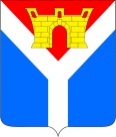 АДМИНИСТРАЦИЯ УСТЬ-ЛАБИНСКОГО ГОРОДСКОГО ПОСЕЛЕНИЯ  УСТЬ-ЛАБИНСКОГО РАЙОНА П О С Т А Н О В Л Е Н И Еот 04.02.2020                                                                                                          № 67город Усть-ЛабинскОб утверждении Порядка принятия решения о подготовке и реализации бюджетных инвестиций в объекты капитального строительства муниципальной собственности Усть-Лабинского городского поселения Усть-Лабинского районаВ соответствии со статьей 79 Бюджетного кодекса Российской Федерации, п о с т а н о в л я ю:Утвердить порядок принятия решений о подготовке и реализации бюджетных инвестиций в объекты муниципальной собственности Усть-Лабинского городского поселения Усть-Лабинского района согласно приложению к настоящему постановлению.Контроль за выполнением настоящего постановления возложить на исполняющего обязанности заместителя главы Усть-Лабинского городского поселения Усть-Лабинского района Р.А. МагамадоваОтделу по общим и организационным вопросам администрации Усть-Лабинского городского поселения Усть-Лабинского района (Чухирь) обнародовать настоящее постановление путем размещения его на официальном сайте администрации Усть-Лабинского городского поселения Усть-Лабинского района в сети Интернет www.gorod-ust-labinsk.ru  и на информационных стендах МБУК «Централизованная районная библиотека» МО Усть-Лабинский район.Настоящее постановление вступает в силу со дня его официального обнародования.Исполняющий обязанности главыУсть-Лабинского городского поселения Усть-Лабинского района					                      А.Н. МандринПриложениеУТВЕРЖДЕНпостановлением администрацииУсть-Лабинского городского поселения Усть-Лабинского района04.02.2020 № 67ПОРЯДОКпринятия решения о подготовке и реализации бюджетных инвестиций в объекты капитального строительства муниципальной собственности
Усть-Лабинского городского поселения Усть-Лабинского района Основные положенияНастоящий Порядок принятия решения о подготовке и реализации бюджетных инвестиций в объекты капитального строительства муниципальной собственности Усть-Лабинского городского поселения Усть-Лабинского района (далее - Порядок) устанавливает правила принятия решения о подготовке и реализации бюджетных инвестиций за счет средств бюджета поселения (далее - инвестиции) в объекты капитального строительства (далее - объекты капитального строительства), в форме капитальных вложений в основные средства, находящиеся (которые будут находиться) в муниципальной собственности Усть-Лабинского городского поселения Усть-Лабинского района (далее - решение).Используемые в настоящем Порядке понятия означают следующее:«подготовка инвестиций в объекты капитального строительства» - определение объектов капитального строительства, в строительство, реконструкцию, в том числе с элементами реставрации, техническое перевооружение которых необходимо осуществлять инвестиции, и объема необходимых для этого бюджетных ассигнований, включая (при необходимости) приобретение земельных участков под строительство (реконструкцию) (включая выкуп земельных участков для муниципальных нужд Усть-Лабинского городского поселения Усть-Лабинского района), подготовку проектной документации или приобретение прав на использование типовой проектной документации, информация о которой включена в реестр типовой проектной документации (в отношении жилых и административных зданий, объектов социально-культурного и коммунально-бытового назначения), и проведение инженерных изысканий, выполняемых для подготовки такой документации, а также определение главного распорядителя, распорядителя средств бюджета поселения, муниципального заказчика, застройщика в отношении объекта капитального строительства;«реализация инвестиций в объект капитального строительства» - осуществление инвестиций в строительство, реконструкцию, в том числе с элементами реставрации, техническое перевооружение объекта капитального строительства, включая (при необходимости) приобретение земельного участка под строительство (реконструкцию) (включая выкуп земельных участков для муниципальных нужд Усть-Лабинского городского поселения Усть-Лабинского района), подготовку проектной документации или приобретение прав на использование типовой проектной документации, информация о которой включена в реестр типовой проектной документации (в отношении жилых и административных зданий, объектов социально-культурного и коммунально-бытового назначения), и проведение инженерных изысканий для подготовки такой документации.Инициатором подготовки проекта решения может выступать администрация Усть-Лабинского городского поселения Усть-Лабинского района (структурное подразделение администрации Усть-Лабинского городского поселения Усть-Лабинского района), на который возложены координация и регулирование деятельности в соответствующей сфере управления (отрасли) (далее - структурное подразделение администрации Усть-Лабинского городского поселения Усть-Лабинского района), а в случае принятия решения в рамках муниципальной программы - главный распорядитель (распорядитель) средств бюджета поселения по мероприятию муниципальной программы Усть-Лабинского городского поселения Усть-Лабинского района, в рамках которой планируется осуществление бюджетных инвестиций (далее - инициатор).Не допускается при исполнении бюджета поселения предоставление инвестиций на строительство, реконструкцию, в том числе с элементами реставрации, техническое перевооружение объекта капитального строительства, в отношении которых принято решение о предоставлении субсидий на капитальные вложения.Принятие решения о предоставлении инвестиций на строительство, реконструкцию, в том числе с элементами реставрации, техническое перевооружение объекта капитального строительства, по которому было принято решение о предоставлении субсидии на осуществление капитальных вложений, осуществляется после признания утратившим силу этого решения либо путем внесения в него изменений, связанных с изменением формы предоставления бюджетных средств (с субсидий на бюджетные инвестиции).Отбор объектов капитального строительства, в строительство, реконструкцию, в том числе с элементами реставрации, техническое перевооружение которых необходимо осуществлять инвестиции, производится с учетом:приоритетов и целей развития Усть-Лабинского городского поселения Усть-Лабинского района исходя из прогнозов и программ социально-экономического развития Усть-Лабинского городского поселения Усть-Лабинского района и стратегий развития на среднесрочный и долгосрочный периоды;поручений главы Усть-Лабинского городского поселения Усть-Лабинского района.2. Подготовка проекта решенияИнициатор подготавливает проект решения в форме проекта постановления администрации Усть-Лабинского городского поселения Усть-Лабинского района.В проект решения может быть включено несколько объектов капитального строительства.Проект решения должен содержать следующую информацию в отношении каждого объекта капитального строительства:а)	наименование объекта капитального строительства согласно проектной документации (или предполагаемое наименование объекта капитального строительства - в случае отсутствия утвержденной в установленном законодательством Российской Федерации порядке проектной документации на дату подготовки проекта решения);б)	направление инвестирования (цель осуществления бюджетных инвестиций): строительство, реконструкция, в том числе с элементами реставрации, техническое перевооружение;в)	наименование муниципального заказчика;г)	наименование застройщика;д)	мощность (прирост мощности) объекта капитального строительства, подлежащая вводу;е)	срок ввода в эксплуатацию объекта капитального строительства;ж)	сметная стоимость объекта капитального строительства (при наличии утвержденной проектной документации) или предполагаемая (предельная) стоимость объекта капитального строительства (с распределением по годам реализации бюджетных инвестиций, предоставляемых в объекты капитального строительства) с выделением объема инвестиций на подготовку проектной документации и проведение инженерных изысканий или приобретение прав на использование типовой проектной документации, выполнение строительно-монтажных работ;з)	общий (предельный) объем инвестиций, предоставляемых на реализацию объекта капитального строительства (с распределением по годам реализации бюджетных инвестиций, предоставляемых в объекты капитального строительства) с выделением объема инвестиций на подготовку проектной документации и проведение инженерных изысканий или приобретение прав на использование типовой проектной документации, выполнение строительно-монтажных работ.В случае необходимости информация, предусмотренная подпунктами «ж» и «з» настоящего пункта может быть справочно дополнена выделением объема инвестиций на приобретение оборудования.В проекте решения информация об объектах капитального строительства должна отображаться согласно приложению к настоящему Порядку.В случае необходимости корректировки проектной документации в проекте решения могут быть предусмотрены средства бюджета поселения соответственно на корректировку этой документации и проведение инженерных изысканий, выполняемых для корректировки такой документации.Принятые до утверждения документов территориального планирования Усть-Лабинского городского поселения Усть-Лабинского района решения в отношении объектов капитального строительства, подлежащих отображению в документах территориального планирования Усть-Лабинского городского поселения Усть-Лабинского района, но не предусмотренных указанными документами, должны быть приведены в соответствие с этими документами в течение двух месяцев со дня утверждения таких документов территориального планирования.Внесение изменений в решение осуществляется в соответствии с правилами, установленными настоящим Порядком для его принятия.Исполняющий обязанности заместителя главыУсть-Лабинского городского поселения Усть-Лабинского района                                                                     Р.А. МагамадовПриложениек порядку принятия решения о подготовке и реализации бюджетных инвестиций в объекты капитального строительства муниципальной собственности Усть-Лабинского городского поселения Усть-Лабинского района 04.02.2020 № 67Исполняющий обязанности заместителя главыУсть-Лабинского городского поселения Усть-Лабинского района                                                                  Р.А. Магамадов№Наименование объектаГод реализации1«Обеспечение инженерной инфраструктурой земельных участков для многодетных семей в 302 кв. восточной части г. Усть-Лабинска (водоснабжение)»20202«Обеспечение инженерной инфраструктурой земельных участков для многодетных семей в 302 кв. восточной части г. Усть-Лабинска (газоснабжение)»2020